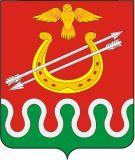 Администрация Боготольского районаКрасноярского краяПРОЕКТ ПОСТАНОВЛЕНИЯ«__» ________ 2024 года				              	            	№___-пОб утверждении Перечня получателей бюджетных средств, подведомственных главным распорядителям средств районного бюджета на 2024 годВ целях организации исполнения районного бюджета, в соответствии со ст. 38.1, 158 Бюджетного кодекса Российской Федерации, Устава Боготольского района, ПОСТАНОВЛЯЮ:1.Утвердить Перечень получателей бюджетных средств, подведомственных главным распорядителям (распорядителям) бюджетных средств на 2024 год согласно приложению 1 к настоящему постановлению.2.Признать утратившими силу постановление администрации Боготольского района от 29.12.2007 №567-п «О подведомственности получателей бюджетных средств», постановление администрации Боготольского района от 30.07.2008 №310-п «О внесении изменений и дополнений в Постановление администрации Боготольского района от 29.12.2007 г. № 567-п «О подведомственности получателей бюджетных средств».3.Постановление опубликовать в периодическом печатном издании «Официальный вестник Боготольского района» и разместить на официальном сайте Боготольского района Красноярского края в сети Интернет (www.bogotol-r.ru).		    4.Контроль за исполнением настоящего Постановления оставляю за собой.5. Постановление вступает в силу после его официального опубликования и распространяется на правоотношения, возникшие с 01 января 2024 года.Глава Боготольского района 	 			                        Н.В.БакуневичПриложение 1к Постановлениюадминистрации Боготольского района от __ ________ 2024г. N __-пПЕРЕЧЕНЬ ПОЛУЧАТЕЛЕЙ БЮДЖЕТНЫХ СРЕДСТВ, ПОДВЕДОМСТВЕННЫХ ГЛАВНЫМ РАСПОРЯДИТЕЛЯМ СРЕДСТВ РАЙОННОГО БЮДЖЕТА НА 2024 ГОД№п/пНАИМНОВАНИЕ ГЛАВНЫХ РАСПОРЯДИТЕЛЕЙ И ПОЛУЧАТЕЛЕЙ БЮДЖЕТНЫХ СРЕДСТВ РАЙОННОГО БЮДЖЕТА1ПОДВЕДОМСТВЕННЫЕ АДМИНИСТРАЦИИ БОГОТОЛЬСКОГО РАЙОНА КРАСНОЯРСКОГО КРАЯ1МУНИЦИПАЛЬНОЕ КАЗЕННОЕ УЧРЕЖДЕНИЕ "ОТДЕЛ ЖИЛИЩНО-КОММУНАЛЬНОГО  ХОЗЯЙСТВА, ЖИЛИЩНОЙ ПОЛИТИКИ И КАПИТАЛЬНОГО СТРОИТЕЛЬСТВА"2МУНИЦИПАЛЬНОЕ КАЗЕННОЕ УЧРЕЖДЕНИЕ "МЕЖВЕДОМСТВЕННАЯ ЦЕНТРАЛИЗОВАННАЯ БУХГАЛТЕРИЯ" БОГОТОЛЬСКОГО РАЙОНА3МУНИЦИПАЛЬНОЕ КАЗЕННОЕ УЧРЕЖДЕНИЕ "ОТДЕЛ ЗАКУПОК БОГОТОЛЬСКОГО РАЙОНА"4МУНИЦИПАЛЬНОЕ КАЗЕННОЕ УЧРЕЖДЕНИЕ "АРХИВ БОГОТОЛЬСКОГО РАЙОНА"5МУНИЦИПАЛЬНОЕ БЮДЖЕТНОЕ УЧРЕЖДЕНИЕ "СЛУЖБА АВТОТРАНСПОРТНЫХ ПЕРЕВОЗОК" БОГОТОЛЬСКОГО РАЙОНА6МУНИЦИПАЛЬНОЕ КАЗЕННОЕ УЧРЕЖДЕНИЕ "СЛУЖБА ХОЗЯЙСТВЕННО-ТЕХНИЧЕСКОГО ОБЕСПЕЧЕНИЯ УЧРЕЖДЕНИЙ КУЛЬТУРЫ" БОГОТОЛЬСКОГО РАЙОНА7МУНИЦИПАЛЬНОЕ БЮДЖЕТНОЕ УЧРЕЖДЕНИЕ ДОПОЛНИТЕЛЬНОГО ОБРАЗОВАНИЯ "СПОРТИВНАЯ ШКОЛА "ОЛИМПИЕЦ"8МУНИЦИПАЛЬНОЕ БЮДЖЕТНОЕ УЧРЕЖДЕНИЕ МОЛОДЁЖНЫЙ ЦЕНТР "ФАКЕЛ" БОГОТОЛЬСКОГО РАЙОНА9МУНИЦИПАЛЬНОЕ БЮДЖЕТНОЕ УЧРЕЖДЕНИЕ КУЛЬТУРЫ "ЦЕНТРАЛИЗОВАННАЯ БИБЛИОТЕЧНАЯ СИСТЕМА" БОГОТОЛЬСКОГО РАЙОНА10МУНИЦИПАЛЬНОЕ БЮДЖЕТНОЕ УЧРЕЖДЕНИЕ КУЛЬТУРЫ "ЦЕНТРАЛИЗОВАННАЯ КЛУБНАЯ СИСТЕМА" БОГОТОЛЬСКОГО РАЙОНА11МУНИЦИПАЛЬНОЕ БЮДЖЕТНОЕ УЧРЕЖДЕНИЕ ДОПОЛНИТЕЛЬНОГО ОБРАЗОВАНИЯ ДЕТСКАЯ МУЗЫКАЛЬНАЯ ШКОЛА БОГОТОЛЬСКОГО РАЙОНА12МУНИЦИПАЛЬНОЕ АВТОНОМНОЕ УЧРЕЖДЕНИЕ СПОРТИВНО-ОЗДОРОВИТЕЛЬНАЯ БАЗА ОТДЫХА "СОСНОВЫЙ БОР"2ПОДВЕДОМСТВЕННЫЕ МУНИЦИПАЛЬНОМУ КАЗЕННОМУ УЧРЕЖДЕНИЮ "УПРАВЛЕНИЕ ОБРАЗОВАНИЯ БОГОТОЛЬСКОГО РАЙОНА"1МУНИЦИПАЛЬНОЕ КАЗЕННОЕ ОБЩЕОБРАЗОВАТЕЛЬНОЕ УЧРЕЖДЕНИЕ ВЛАДИМИРОВСКАЯ СРЕДНЯЯ ОБЩЕОБРАЗОВАТЕЛЬНАЯ ШКОЛА2МУНИЦИПАЛЬНОЕ КАЗЕННОЕ ОБЩЕОБРАЗОВАТЕЛЬНОЕ УЧРЕЖДЕНИЕ ВАГИНСКАЯ СРЕДНЯЯ ОБЩЕОБРАЗОВАТЕЛЬНАЯ ШКОЛА3МУНИЦИПАЛЬНОЕ КАЗЕННОЕ ОБЩЕОБРАЗОВАТЕЛЬНОЕ УЧРЕЖДЕНИЕ КРАСНОЗАВОДСКАЯ СРЕДНЯЯ ОБЩЕОБРАЗОВАТЕЛЬНАЯ ШКОЛА4МУНИЦИПАЛЬНОЕ КАЗЕННОЕ ОБЩЕОБРАЗОВАТЕЛЬНОЕ УЧРЕЖДЕНИЕ ЧАЙКОВСКАЯ СРЕДНЯЯ ОБЩЕОБРАЗОВАТЕЛЬНАЯ ШКОЛА5МУНИЦИПАЛЬНОЕ КАЗЕННОЕ ОБЩЕОБРАЗОВАТЕЛЬНОЕ УЧРЕЖДЕНИЕ БУЛАТОВСКАЯ СРЕДНЯЯ ОБЩЕОБРАЗОВАТЕЛЬНАЯ ШКОЛА.6МУНИЦИПАЛЬНОЕ КАЗЕННОЕ ОБЩЕОБРАЗОВАТЕЛЬНОЕ УЧРЕЖДЕНИЕ АЛЕКСАНДРОВСКАЯ СРЕДНЯЯ ОБЩЕОБРАЗОВАТЕЛЬНАЯ ШКОЛА7МУНИЦИПАЛЬНОЕ БЮДЖЕТНОЕ ДОШКОЛЬНОЕ ОБРАЗОВАТЕЛЬНОЕ УЧРЕЖДЕНИЕ Б - КОСУЛЬСКИЙ ДЕТСКИЙ САД8МУНИЦИПАЛЬНОЕ БЮДЖЕТНОЕ ОБЩЕОБРАЗОВАТЕЛЬНОЕ УЧРЕЖДЕНИЕ БОЛЬШЕКОСУЛЬСКАЯ СРЕДНЯЯ ОБЩЕОБРАЗОВАТЕЛЬНАЯ ШКОЛА9МУНИЦИПАЛЬНОЕ БЮДЖЕТНОЕ ОБЩЕОБРАЗОВАТЕЛЬНОЕ УЧРЕЖДЕНИЕ КРИТОВСКАЯ СРЕДНЯЯ ОБЩЕОБРАЗОВАТЕЛЬНАЯ ШКОЛА10МУНИЦИПАЛЬНОЕ БЮДЖЕТНОЕ ОБЩЕОБРАЗОВАТЕЛЬНОЕ УЧРЕЖДЕНИЕ БОГОТОЛЬСКАЯ СРЕДНЯЯ ОБЩЕОБРАЗОВАТЕЛЬНАЯ ШКОЛА11МУНИЦИПАЛЬНОЕ БЮДЖЕТНОЕ ОБЩЕОБРАЗОВАТЕЛЬНОЕ УЧРЕЖДЕНИЕ ЮРЬЕВСКАЯ СРЕДНЯЯ ОБЩЕОБРАЗОВАТЕЛЬНАЯ ШКОЛА12МУНИЦИПАЛЬНОЕ БЮДЖЕТНОЕ ДОШКОЛЬНОЕ ОБРАЗОВАТЕЛЬНОЕ УЧРЕЖДЕНИЕ КРИТОВСКИЙ ДЕТСКИЙ САД13МУНИЦИПАЛЬНОЕ БЮДЖЕТНОЕ ДОШКОЛЬНОЕ ОБРАЗОВАТЕЛЬНОЕ УЧРЕЖДЕНИЕ "БОГОТОЛЬСКИЙ ДЕТСКИЙ САД "ТЕРЕМОК"14МУНИЦИПАЛЬНОЕ КАЗЕННОЕ ДОШКОЛЬНОЕ ОБРАЗОВАТЕЛЬНОЕ УЧРЕЖДЕНИЕ КРАСНОРЕЧЕНСКИЙ ДЕТСКИЙ САД (с 28.12.2023г. находится в стадии ликвидации)3ПОДВЕДОМСТВЕННЫЕ ФИНАНСОВОМУ УПРАВЛЕНИЮ АДМИНИСТРАЦИИ БОГОТОЛЬСКОГО РАЙОНА1АДМИНИСТРАЦИЯ АЛЕКСАНДРОВСКОГО СЕЛЬСОВЕТА2АДМИНИСТРАЦИЯ БОГОТОЛЬСКОГО СЕЛЬСОВЕТА3АДМИНИСТРАЦИЯ БОЛЬШЕКОСУЛЬСКОГО СЕЛЬСОВЕТА 4АДМИНИСТРАЦИЯ ВАГИНСКОГО СЕЛЬСОВЕТА5АДМИНИСТРАЦИЯ КРАСНОЗАВОДСКОГО СЕЛЬСОВЕТА6АДМИНИСТРАЦИЯ КРИТОВСКОГО СЕЛЬСОВЕТА7АДМИНИСТРАЦИЯ ЧАЙКОВСКОГО СЕЛЬСОВЕТА8АДМИНИСТРАЦИЯ ЮРЬЕВСКОГО СЕЛЬСОВЕТА